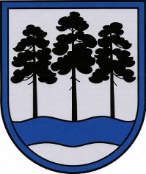 OGRES  NOVADA  PAŠVALDĪBAReģ.Nr.90000024455, Brīvības iela 33, Ogre, Ogres nov., LV-5001tālrunis 65071160, e-pasts: ogredome@ogresnovads.lv, www.ogresnovads.lv PAŠVALDĪBAS DOMES SĒDES PROTOKOLA IZRAKSTS21.Par detālplānojuma izstrādes uzsākšanu zemes vienībā Pakalnes ielā 10, Ķegumā, Ogres nov. kadastra Nr. 7409 007 01342023. gada 4. oktobrī Ogres novada pašvaldībā (turpmāk – Pašvaldība) saņemts SIA “TELLUS”, reģ. Nr. 41203051640 (turpmāk arī – Iesniedzējs), iesniegums (reģistrēts Pašvaldībā ar Nr. 2-4.1/5227), kurā lūgts pieņemt lēmumu par detālplānojuma (turpmāk - Detālplānojums) izstrādi zemes vienībā Pakalnes ielā 10, Ķegumā, Ogres nov., kadastra Nr. 7409 007 0134 (turpmāk – Zemes vienība) (7,7579 ha). Saskaņā ar iesniegumā norādīto informāciju Detālplānojuma mērķis ir sadalīt zemes vienību apbūves gabalos un piebraucamo ceļu izbūve.Saskaņā ar Ķeguma pilsētas zemesgrāmatas nodalījumu Nr. 100000603707 īpašumtiesības uz īpašumu Pakalnes ielā 10, Ķegumā, Ogres nov., kadastra Nr. 7409 001 0134, ir nostiprinātas uz SIA “TELLUSS” vārda. Minētā nekustamā īpašuma sastāvā ietilpst zemes vienība ar kadastra apzīmējumu 7409 001 0125. Atbilstoši Ķeguma novada domes 2013. gada 13. augusta saistošo noteikumu Nr. 281 Ķeguma novada teritorijas plānojuma 2013.–2024. gadam (turpmāk SN281/2013) pielikumam “Ķeguma novada teritorijas funkcionālā zonējuma karte” Zemes vienībai noteikta funkcionālā zona savrupmāju apbūves teritorija (DzS-1) mežaparka apbūves teritorija. Zemes vienība robežojas ar teritorijām ar funkcionālo zonējumu meža teritorijas (M), meža aizsargjosla ap pilsētām, savrupmāju teritorijas (DzS).  Zemes vienība nav apbūvēta.  Saskaņā ar Dabas datu pārvaldības sistēmu Ozols, Zemes vienības ziemeļu daļā atrodas īpaši aizsargājams biotops – skujkoku meži uz osveida reljefa formām (ES klasif. Kods 9060).  Zemes vienības platība ir 7,7579 ha.Atbilstoši SN281/2013 Teritorijas izmantošanas un apbūves noteikumu (turpmāk – TIAN) 308.1. punktam šajā funkcionālajā zonā noteikta savrupmāju apbūve. Jaunveidojamās zemes vienības minimālā platība, atbilstoši TIAN 312.4. punktam DzS-1 teritorijā ir 2000m2.  Atbilstoši Teritorijas attīstības plānošanas likumam 28. panta trešajai daļai detālplānojumu izstrādā pirms jaunas būvniecības uzsākšanas vai zemes vienību sadalīšanas, ja tas rada nepieciešamību pēc kompleksiem risinājumiem un ja normatīvajos aktos nav noteikts citādi.Saskaņā ar Ministru kabineta 2014. gada 14. oktobra noteikumu Nr. 628 „Noteikumi par pašvaldību teritorijas attīstības plānošanas dokumentiem” 39.2. punktam, detālplānojumu izstrādā, ja plānota jaunu zemes vienību izveide un piekļuves nodrošināšanai jaunizveidotajām zemes vienībām nepieciešams izveidot jaunas ielas vai pašvaldību ceļus.  Ņemot vērā minēto, Pašvaldība secina, ka Iesniedzēja attīstības priekšlikums atbilst SN281/2013 un teritorijas attīstības plānošanas jomu regulējošajiem normatīvajiem aktiem un līdz ar to jāatļauj Detālplānojuma izstrāde.Ņemot vērā minēto, kā arī pamatojoties uz Teritorijas attīstības plānošanas likuma 28. panta trešo daļu, Pašvaldību likuma 10. panta pirmās daļas 3. punktu, Ministru kabineta 2014. gada 14. oktobra noteikumu Nr. 628 “Noteikumi par pašvaldību teritorijas attīstības plānošanas dokumentiem” 96. un 98. punktu,balsojot: ar 23 balsīm "Par" (Andris Krauja, Artūrs Mangulis, Atvars Lakstīgala, Dace Kļaviņa, Dace Māliņa, Dace Veiliņa, Daiga Brante, Dainis Širovs, Dzirkstīte Žindiga, Egils Helmanis, Gints Sīviņš, Ilmārs Zemnieks, Indulis Trapiņš, Jānis Iklāvs, Jānis Kaijaks, Jānis Siliņš, Kaspars Bramanis, Pāvels Kotāns, Raivis Ūzuls, Rūdolfs Kudļa, Santa Ločmele, Toms Āboltiņš, Valentīns Špēlis), "Pret" – nav, "Atturas" – nav, Ogres novada pašvaldības dome NOLEMJ:Atļaut uzsākt Detālplānojuma zemes vienībai Pakalnes ielā 10, Ķegumā, Ogres nov., kadastra Nr. 7409 007 0134, izstrādi. Apstiprināt Detālplānojuma izstrādes darba uzdevumu saskaņā ar 1. pielikumu. Apstiprināt par Detālplānojuma izstrādes vadītāju Ogres novada pašvaldības (turpmāk – Pašvaldība) Centrālās administrācijas Attīstības un plānošanas nodaļas telpisko plānotāju Tomu Mārtiņu Milleru.Noslēgt starp Pašvaldību un Detālplānojuma izstrādes ierosinātāju SIA “TELLUSS” līgumu par Detālplānojuma izstrādi un finansēšanu saskaņā ar 2. pielikumu sešu nedēļu laikā pēc lēmuma stāšanās spēkā.Noteikt, ka šis lēmums zaudē spēku, ja netiek izpildīts tā 4. punkts. Uzdot Pašvaldības Centrālās administrācijas Attīstības un plānošanas nodaļas telpiskajam plānotājam Tomam Mārtiņam Milleram: 6.1. piecu darbdienu laikā pēc šī lēmuma stāšanās spēkā nodrošināt paziņojuma par Detālplānojuma izstrādes uzsākšanu un šī lēmuma ievietošanu Teritorijas attīstības plānošanas informācijas sistēmā, kā arī publicēšanu Pašvaldības interneta vietnē;6.2. nodrošināt šā lēmuma 6.1. punktā minētā paziņojuma publicēšanu Pašvaldības informatīvā izdevuma tuvākajā numurā.  6.3. četru nedēļu laikā pēc lēmuma spēkā stāšanās nodrošināt Ministru kabineta 2014. gada 14. oktobra noteikumu Nr. 628 “Noteikumi par pašvaldību teritorijas attīstības plānošanas dokumentiem” 105. punktā minētā paziņojuma nosūtīšanu nekustamo īpašumu īpašniekiem, kuru īpašumā (valdījumā) esošie nekustamie īpašumi robežojas ar Detālplānojuma teritoriju. Kontroli par lēmuma izpildi uzdot Ogres novada pašvaldības izpilddirektoram.(Sēdes vadītāja,domes priekšsēdētāja E.Helmaņa paraksts)Ogrē, Brīvības ielā 33Nr.192023. gada 30. novembrī 